Об утверждении Порядка участия в организации деятельности по накоплению (в том числе раздельному) и транспортированию твердых коммунальных отходов на территории муниципального образования Андреевский сельсовет Курманаевского района Оренбургской областиВ соответствии с пунктом 18 части 1 статьи 14 Федерального закона от 06 октября 2003 года № 131-ФЗ «Об общих принципах организации местного самоуправления в Российской Федерации», Федеральным законом от 24июня 1998 года №89-ФЗ «Об отходах производства и потребления», руководствуясь Уставом муниципального образования Андреевский сельсовет:1. Утвердить Порядок участия в организации деятельности по накоплению (в том числе раздельному) и транспортированию твердых коммунальных отходов на территории муниципального образования Андреевский сельсовет Курманаевского района Оренбургской области, согласно приложению.2. Контроль за исполнением настоящего постановления оставляю за собой.3. Настоящее постановление вступает в силу после опубликования в газете «Вестник»и подлежит размещению на официальном сайте муниципального образования Андреевский сельсовет.Главамуниципального образования                                             Л.Г. АлимкинаРазослано: в дело, администрации района, прокурору.Приложениек постановлению администрациимуниципального образования Андреевский сельсовет Курманаевского районаот 26.09.2022 № 40-пПорядокучастия в организации деятельности по накоплению (в том числе раздельному накоплению) и транспортированию твердых коммунальных отходов на территории муниципального образования Андреевский сельсовет Курманаевского района Оренбургской области1. Общие положения1. Настоящий Порядок участия в организации деятельности по накоплению (в том числе раздельному накоплению) и транспортированию твердых коммунальных отходов на территории муниципального образования Андреевский сельсовет Курманаевского района Оренбургской области (далее - Порядок) регламентирует деятельность участия по накоплению (в том числе раздельному накоплению) и транспортированию твердых коммунальных отходов, образующихся в процессе жизнедеятельности населения.2. В настоящем Порядке используются следующие основные понятия:2.1. твердые коммунальные отходы - отходы, образующиеся в жилых помещениях в процессе потребления физическими лицами, а также товары, утратившие свои потребительские свойства в процессе их использования физическими лицами в жилых помещениях в целях удовлетворения личных и бытовых нужд. К твердым коммунальным отходам также относятся отходы, образующиеся в процессе деятельности юридических лиц, индивидуальных предпринимателей и подобные по составу отходам, образующимся в жилых помещениях в процессе потребления физическими лицами;2.2. отходы производства и потребления (далее - отходы) - вещества или предметы, которые образованы в процессе производства, выполнения работ, оказания услуг или в процессе потребления, которые удаляются, предназначены для удаления или подлежат удалению;2.3. отходы от использования товаров - отходы, образовавшиеся после утраты товарами, упаковкой товаров полностью или частично своих потребительских свойств;2.4. обращение с отходами - деятельность по сбору, накоплению, транспортированию, обработке, утилизации, обезвреживанию, размещению отходов;2.5. паспорт отходов - документ, удостоверяющий принадлежность отходов к отходам соответствующего вида и класса опасности, содержащий сведения об их составе;2.6 сбор отходов - прием отходов в целях их дальнейших обработки, утилизации, обезвреживания, размещения лицом, осуществляющим их обработку, утилизацию, обезвреживание, размещение2.7. накопление отходов - складирование отходов на срок не более чем одиннадцать месяцев в целях их дальнейших обработки, утилизации, обезвреживания, размещения;2.8. оператор по обращению с твердыми коммунальными отходами - индивидуальный предприниматель или юридическое лицо, осуществляющие деятельность по сбору, транспортированию, обработке, утилизации, обезвреживанию, захоронению твердых коммунальных отходов2.9. региональный оператор по обращению с твердыми коммунальными отходами (далее также - региональный оператор) - оператор по обращению с твердыми коммунальными отходами- юридическое лицо, которое обязано заключить договор на оказание услуг по обращению с твердыми коммунальными отходами с собственником твердых коммунальных отходов, которые образуются и места накопления которых находятся в зоне деятельности регионального оператора2. Участие Администрации муниципального образования Андреевскийсельсовет по накоплению и транспортированию твердых коммунальных отходов на территории муниципального образования Андреевский сельсовет Курманаевского района1. К полномочиям Администрации в области обращения с твердыми коммунальными отходами относятся:- создание и содержание мест (площадок) накопления твердых коммунальных отходов, за исключением установленных законодательством Российской Федерации случаев, когда такая обязанность лежит на других лицах;- определение схемы размещения мест (площадок) накопления твердых коммунальных отходов и ведение реестра мест (площадок) накопления твердых коммунальных отходов;- организация экологического воспитания и формирования экологической культуры в области обращения с твердыми коммунальными отходами.2. Сбор (в том числе раздельный сбор) и транспортирование твердых коммунальных отходов на территории муниципального образования обеспечиваются операторами по обращению с твердыми коммунальными отходами в соответствии с региональной программой в области обращения с отходами и территориальной схемой обращения с отходами на основании договора.3. Собственник твердых коммунальных отходов обязан поддерживать чистоту на используемой территории, включая места общего пользования, и обеспечить удаление соответствующих отходов.4. Накопление отходов допускается только в местах (на площадках) накопления отходов, соответствующих требованиям законодательства в области санитарно-эпидемиологического благополучия населения и иного законодательства Российской Федерации.5. Накопление отходов может осуществляться путем их раздельного складирования по видам отходов, группам отходов, группам однородных отходов (раздельное накопление).6. Реестр мест (площадок) накопления твердых коммунальных отходов должен включать в себя:- данные о нахождении мест (площадок) накопления твердых коммунальных отходов;- данные о технических характеристиках мест (площадок) накопления твердых коммунальных отходов;- данные о собственниках мест (площадок) накопления твердых коммунальных отходов;- данные об источниках образования твердых коммунальных отходов, которые складируются в местах (на площадках) накопления твердых коммунальных отходов.3. Ответственность за несоблюдение требованийв области обращения с отходами1. Ответственность за несоблюдение требований в области обращения с отходами на территории муниципального образования Андреевский сельсовет физические, юридические лица и индивидуальные предприниматели несут в соответствии с действующим законодательством.2. Контроль за участием в организации деятельности по накоплению (в том числе раздельному накоплению) и транспортированию твердых коммунальных отходов на территории муниципального образования Андреевский сельсовет осуществляется в соответствии с действующим законодательством.3. Администрацией осуществляется контроль исполнения требований настоящего Порядка в пределах своих полномочий.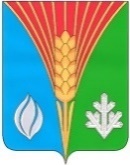 АдминистрацияМуниципального образованияАндреевский сельсоветКурманаевского районаОренбургской областиПОСТАНОВЛЕНИЕ26.09.2022 №40-п 